Publicado en Madrid el 08/10/2018 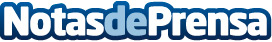 Pínanson mostrará sus soluciones para cajas audiovisuales en MatelecPínanson, el especialista en soluciones de conectividad para touring, broadcast y tecnología audiovisual, presentará entre el 13 y el 16 de noviembre en Matelec 2018 una extensa gama de cajas audiovisuales que dan respuesta a cualquier problema de colocación, ergonomía, forma, color o conexiones gracias al diseño y fabricación a medida desde una única unidadDatos de contacto:Marta de la Muela917818090Nota de prensa publicada en: https://www.notasdeprensa.es/pinanson-mostrara-sus-soluciones-para-cajas Categorias: Internacional Nacional Imágen y sonido Telecomunicaciones Comunicación Televisión y Radio Madrid Logística Eventos E-Commerce http://www.notasdeprensa.es